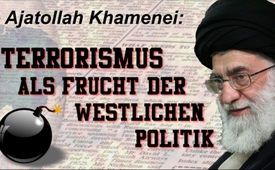 Ajatollah Khamenei: Terrorisme als vrucht van de westerse politiek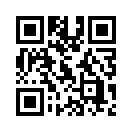 Op de ochtend van 22 maart 2016 werd de Belgische hoofdstad Brussel opgeschrikt door 2 bomaanslagen. Daarbij kwamen minstens 31 mensen om het leven en vele anderen werden gewond. Al spoedig na deze tragische gebeurtenis hoorde men de eerste oproepen over welke maatregelen noodzakelijk zijn om zulke misdaden in de toekomst te verhinderen.Op de ochtend van 22 maart 2016 werd de Belgische hoofdstad Brussel opgeschrikt door 2 bomaanslagen. Daarbij kwamen minstens 31 mensen om het leven en vele anderen werden gewond. Al spoedig na deze tragische gebeurtenis hoorde men de eerste oproepen over welke maatregelen noodzakelijk zijn om zulke misdaden in de toekomst te verhinderen. 

Voordat men echter tot overhaaste maatregelen overgaat, zou men over de ware oorzaken van het terroris-me goed moeten nadenken. 
Iemand die dit deed, was Ajatollah Khamenei, Staatshoofd en hoogste religieuze leider van het Sjiitische Iran. Als reactie op de terreuraanslagen in Parijs van 13 November schreef Khamenei afgelopen November al een open brief aan de westerse jeugd. Deze brief werd echter door de westelijke media consequent ver-zwegen. Daarom zal in deze uitzending op de belangrijkste punten van dit schrijven worden ingegaan.

Khamenei toonde zich in zijn brief diep getroffen door de terreuraanslagen, citaat: „het leed van ieder mens waar ook ter wereld, stemt de medemens van nature uit treurig: Een kind dat voor de ogen van zijn geliefden sterft; een moeder wiens familie plotseling in rouw wordt gedompeld, waar voor die tijd vreugde heerste; een man die het levenloze lichaam van zijn vrouw haastig wegdraagt of een toe-schouwer die niet weet of hij juist het laatste optreden van zijn levenstoneel meemaakt – dat zijn al-lemaal scènes waardoor de mens innerlijk aangeraakt wordt. Wie nu een klein beetje liefde en mense-lijkheid bezit, die doen zulke scènes pijn, of ze zich nu in Frankrijk afspelen of in Palestina, Irak, Li-banon of Syrië. Anderhalf miljard moslims koesteren met zekerheid zo'n gevoel en verafschuwen de veroorzakers van deze tragedies.“

Tegelijk laat de religieuze leider in zijn brief zien, dat dit gevoel van angst en schrik voor veel moslims in de islamitische wereld al jaren dagelijkse praktijk is. Er is nauwelijks een islamitisch land dat niet door oorlog en terreur geteisterd wordt. Deze gewelddadigheden werden steeds door enkele grote westerse machten op verschillende manieren ondersteund. Zo is er vandaag, citaat: „nauwelijks iemand die niet op de hoogte is van de rol van de Verenigde Staten van Amerika bij de vorming, versterking en bewapening van Al-Qaida en Taliban en hun boosaardige navolgers (bijvoorbeeld IS).“

Verder beklemtoont Khamenei dat het westen de openbare en bekende ondersteuners van het terrorisme, zoals bv. Saoedi-Arabië, ondanks haar verouderde politieke systemen actief ondersteunt en dus het terro-risme ook in Europa bevordert. Ter herinnering: Saoedi-Arabië is het enige land in de wereld waar vrouwen niet mogen auto rijden. Er zijn openbare straffen zoals executies en zweepslagen. Verder worden door men-senrechtenorganisaties de volgende feiten opgesomd: gevangenneming van geweldloze politieke tegen-standers – onderdrukking van de menings- en religievrijheid – hechtenis zonder aanklacht en gerechtelijke procedure – uitwijzing van politiek vervolgden – de zogenaamde Hadd-straf, respectievelijk amputatie van lichaamsdelen – het gebruik van de doodstraf.

De oorlogen, (veroorzaakt) door de westerse landen in de islamitische wereld zijn een ander voorbeeld van het tegenstrijdige beleid van het westen. De landen die werden aangevallen, hebben, afgezien van de men-selijke verliezen, ook hun economische en industriële infrastructuren verloren. Hun beweging in de richting van groei en ontwikkeling werd gestopt of vertraagd en in enkele gevallen zelfs met tientallen jaren terugge-worpen. Hier spreekt Khamenei over de landen van de zogenaamde Arabische lente. Niettemin worden deze interventies van de kant van de westerse regeringen en media systematisch als noodzakelijk en moreel juist weergegeven. 

Niet de islam is de reden van het terrorisme. De westerse wereld kent de moslims al honderden jaren zeer goed en ze hebben bijna altijd enkel vriendelijkheid en geduld van de zijde van de moslims meegemaakt. Uit deze religieuze leer die, citaat: „het doden van één enkel mens gelijkstelt met het doden van de hele mensheid “, kan geen uitschot zoals IS voortkomen. Veel meer wordt het zaad van het extremisme in deze regio door de hypocriete en destructieve politiek van het westen doelbewust verspreid. 

Ajatollah Khamenei roept de westerse jeugd daarom op de verschrikkelijke terreurhandelingen in Europa als gelegenheid te gebruiken om naar uitwegen en toenadering te zoeken. Voor het herstel van de zekerheid en rust moet in de eerste plaats de destructieve politiek van het westen worden beëindigd.
Ik neem afscheid voor vandaag met de volgende woorden van Ajatollah Khamenei, de hoogste religieuze leider van Iran, citaat: „zolang het terrorisme in de ogen van zijn machtige ondersteuners kan worden onderverdeeld in goed en een slecht, en zolang de belangen van regeringen de voorkeur hebben bo-ven de menselijke en ethische waarden, moet men de oorzaak voor het geweld niet bij andere dingen zoeken.“door David A.Bronnen:http://german.khamenei.ir/index.php?option=com_content&task=view&id=1138
http://alles-schallundrauch.blogspot.ch/2016/01/der-staatsschef-und-oberster.html
www.youtube.com/watch?v=dZK_Jx8VQd0Dit zou u ook kunnen interesseren:---Kla.TV – Het andere nieuws ... vrij – onafhankelijk – ongecensureerd ...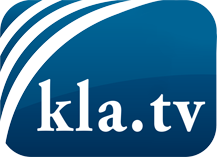 wat de media niet zouden moeten verzwijgen ...zelden gehoord van het volk, voor het volk ...nieuwsupdate elke 3 dagen vanaf 19:45 uur op www.kla.tv/nlHet is de moeite waard om het bij te houden!Gratis abonnement nieuwsbrief 2-wekelijks per E-Mail
verkrijgt u op: www.kla.tv/abo-nlKennisgeving:Tegenstemmen worden helaas steeds weer gecensureerd en onderdrukt. Zolang wij niet volgens de belangen en ideologieën van de kartelmedia journalistiek bedrijven, moeten wij er elk moment op bedacht zijn, dat er voorwendselen zullen worden gezocht om Kla.TV te blokkeren of te benadelen.Verbindt u daarom vandaag nog internetonafhankelijk met het netwerk!
Klickt u hier: www.kla.tv/vernetzung&lang=nlLicence:    Creative Commons-Licentie met naamgeving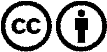 Verspreiding en herbewerking is met naamgeving gewenst! Het materiaal mag echter niet uit de context gehaald gepresenteerd worden.
Met openbaar geld (GEZ, ...) gefinancierde instituties is het gebruik hiervan zonder overleg verboden.Schendingen kunnen strafrechtelijk vervolgd worden.